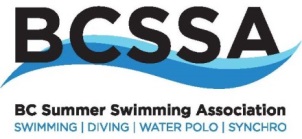 2018 Provincial ChampionshipsFAQs QAWhen can I drop off my canopy/chairs/table, etc. in the day-tenting area?The area will be barricaded to vehicle traffic as of noon on Thursday, August 16th. From that time until the end of regional warmups you can drop your gear at the entrance, and the security volunteers will watch it while you go park and then come back to set up.QAWhere is swimmer drop-off each morning?Swimmers can be dropped off at the same entrance (on Lincoln) or at the alternate drop-off on 105th Avenue at the main entrance to the Recreation Centre. Alternatively, you can park in the designated parking and then your swimmers can walk the short distance to the pool with you.QAWill there be enough viewing to see my kid's race? I have heard that the viewing area is pretty small.Between the bleacher area by the deep pool, the standing area by the shallow pool, and the 'bridge' across to the 152nd Street entrance, there is room for 700+ spectators. Volunteers will be on duty to keep people moving and make sure everyone gets a chance to see the races they want to see.QAHow else can I watch the races if I don't want to go inside the pool?We will be live-streaming the races all weekend, and we will have a tent set up on the plaza where we will show the broadcast on a large screen. You can also watch on your phone/tablet (we will publish a link to the broadcast on the website).QAI'm hoping my son/daughter will win a medal - where will the podium be?The podium will be outside the south end of the upper viewing area. The medalists will be directed out the door behind the blocks and up the stairs to the podium. Excited parents will be able to get out to the podium via either the south end of the viewing area, the exit to 152nd, or through Gymnasium #3. Entrance back into the pool will be via Gymnasium #3.…/2QAMy son/daughter is swimming prelims in the senior pool and he/she is nervous about missing a race because there is no marshalling - What is being done to help?The seniors waiting to swim will have an area to congregate outside the change rooms and around the leisure pool. There will be heat sheets (with estimated heat start times) posted in several locations around that area. Also, the heat sheets given to the coaches for the senior prelim session each day will also show heat start times. While these times are approximate only, and it is still the swimmer's responsibility to be ready to swim when his/her race is called, the session referee will make sure that the races don't get ahead of the times on the heat sheets.QAWill you be dividing up the day-tenting area by region?Unfortunately, with the day-tenting being over two levels, it would be difficult to pre-divide it up for all the regions. It would mean deciding ahead of time which regions got to be up on the top and which would be on the lower level. It would be pretty tough to keep everyone happy! We will have volunteers patrolling on set-up day doing their best to keep it fair.QAMy son saw an email last week that he got into Provincials as a Wildcard - I just bought a program and his name isn't in the event! What happened? Does he still get to swim?Believe it or not, the deadline to get everything off to the printers to do the programs was the Tuesday after Regionals.   We didn't figure out the wildcard swimmers until a day or two later, so unfortunately the wildcard swimmers  aren't shown. They ARE in the meet, and will show on the heat sheets that we print up for the coaches and officials.